Sree Neelakanta Government Sanskrit College, Pattambi,Feedback Form For ParentsName:Phone Number:Email ID:Address:Name of the Student:Course:Semester:Academic Year:Any specific reason for selecting the Institution for your ward?Its vicinity and locationReputation of the CollegeAffordable FeesEnvironment and ambienceRecommended by an AlumniOtherHow do you rate the Quality of Teaching? ExcellentVery GoodGoodAveragePoorHow do you rate the overall discipline of the Institution?ExcellentVery GoodGoodAveragePoorHow do you rate the Examination System?ExcellentVery GoodGoodAveragePoorHow do you rate the opportunities for Extra curricular activitiesExcellentVery GoodGoodAveragePoorAdd Grade Points for each questions as follows. For Poor:1 Average: 2 Good:3 Very Good: 4 Excellent: 5 How is the ambience of the college with respect to the facilities given to your wards?Do you think that the college environment is conducive for the overall development of your ward?Is your ward happy with the College facilities?Is your ward given enough exposure as far as career orientation is concerned?Are the authorities easily approachable regarding any queries?Total:    /25Overall Star Rating :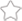 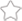 Any specific suggestion for improvement in about 50 words: 